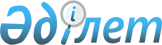 О внесении изменений в решение Мугалжарского районного маслихата от 30 декабря 2020 года № 545 "Об утверждении бюджета Егиндыбулакского сельского округа на 2021-2023 годы"
					
			С истёкшим сроком
			
			
		
					Решение Мугалжарского районного маслихата Актюбинской области от 25 марта 2021 года № 29. Зарегистрировано Департаментом юстиции Актюбинской области 30 марта 2021 года № 8179. Прекращено действие в связи с истечением срока
      В соответствии со статьей 109-1 Бюджетного кодекса Республики Казахстан от 4 декабря 2008 года, статьей 6 Закона Республики Казахстан от 23 января 2001 года "О местном государственном управлении и самоуправлении в Республике Казахстан", Мугалжарский районный маслихат РЕШИЛ:
      1. Внести в решение Мугалжарского районного маслихата от 30 декабря 2020 года № 545 "Об утверждении бюджета Егиндыбулакского сельского округа на 2021-2023 годы" (зарегистрированное в Реестре государственной регистрации нормативных правовых актов № 7909, опубликованное 6 января 2021 года в эталонном контрольном банке нормативных правовых актов Республики Казахстан в электронном виде) следующие изменения:
      в пункте 1:
      в подпункте 1):
      доходы цифры – "44 255,0" заменить цифрами "46 655,0";
      поступления трансфертов цифры – "43 877,0" заменить цифрами "46 277,0";
      в подпункте 2):
      затраты – цифры "44 255,0" заменить цифрами "46 751,3";
      в подпункте 5):
      дефицит (профицит) бюджета – цифры "0,0" заменить цифрами - "-96,3";
      в подпункте 6):
      финансирование дефицита (использование профицита) бюджета - цифры "0,0" заменить цифрами "96,3";
      используемые остатки бюджетных средств – цифры "0,0" заменить цифрами "96,3".
      2. Приложение 1 к указанному решению изложить в новой редакции согласно приложению к настоящему решению.
      3. Государственному учреждению "Аппарат маслихата Мугалжарского района" в установленном законодательном порядке обеспечить государственную регистрацию настоящего решения в Департаменте юстиции Актюбинской области.
      4. Настоящее решение вводится в действие с 1 января 2021 года. Бюджет Егиндыбулакского сельского округа на 2021 год
					© 2012. РГП на ПХВ «Институт законодательства и правовой информации Республики Казахстан» Министерства юстиции Республики Казахстан
				
      Председатель сессии Мугалжарского районного маслихата 

Ж. Ғабдолов

      Cекретарь Мугалжарского районного маслихата 

Р. Мусенова
Приложение к решению Мугалжарского районного маслихатаот 25 марта 2021 года № 28Приложение 1 к решению Мугалжарского районного маслихата от 30 декабря 2020 год № 545
категория
категория
категория
категория
сумма (тысяч тенге)
класс
класс
класс
сумма (тысяч тенге)
подкласс
подкласс
сумма (тысяч тенге)
наименование
сумма (тысяч тенге)
1. ДОХОДЫ
46 655,0
1
НАЛОГОВЫЕ ПОСТУПЛЕНИЯ
378,0
01
Подоходный налог
23,0
2
Индивидуальный подоходный налог
23,0
04
Налоги на собственность
 355,0
1
Налоги на имущество
9,0
3
Земельный налог
23,0
4
Налог на транспортные средства
323,0
4
Поступления трансфертов
46 277,0
02
Трансферты из вышестоящих органов государственного управления
46 277,0
3
Трансферты из районного (города областного значения) бюджета
46 277,0
функциональная группа
функциональная группа
функциональная группа
функциональная группа
функциональная группа
сумма (тысяч тенге)
функциональная подгруппа
функциональная подгруппа
функциональная подгруппа
функциональная подгруппа
сумма (тысяч тенге)
администратор бюджетных программ
администратор бюджетных программ
администратор бюджетных программ
сумма (тысяч тенге)
программа
программа
сумма (тысяч тенге)
Наименование
сумма (тысяч тенге)
ІІ. ЗАТРАТЫ 
46 751,3
01
Государственные услуги общего характера
17 259,3
1
Представительные, исполнительные и другие органы, выполняющие общие функции государственного управления
17 259,3
124
Аппарат акима города районного значения, села, поселка, сельского округа
17 259,3
001
Услуги по обеспечению деятельности акима города районного значения, села, поселка, сельского округа
17 259,3
07
Жилищно-коммунальное хозяйство
3 223,0
3
Благоустройство населенных пунктов
3 223,0
124
Аппарат акима города районного значения, села, поселка, сельского округа
3 223,0
008
Освещение улиц в населенных пунктах
2 418,0
011
Благоустройство и озеленение населенных пунктов
805,0
12
Транспорт и коммуникации
4 760,0
1
Автомобильный транспорт
4 760,0
124
Аппарат акима города районного значения, села, поселка, сельского округа
4 760,0
013
Обеспечение функционирования автомобильных дорог в городах районного значения, селах, поселках, сельских округах
4 760,0
15
Трансферты
21 509,0
1
Трансферты
21 509,0
124
Аппарат акима города районного значения, села, поселка, сельского округа
21 509,0
051
Целевые текущие трансферты из нижестоящего бюджета на компенсацию потерь вышестоящего бюджета в связи с изменением законодательства
21 509,0
V. Дефицит (профицит) бюджета
-96,3
VI. Финансирование дефицита (использование профицита) бюджета
96,3
8
Используемые остатки бюджетных средств
96,3
01
Остатки бюджетных средств
96,3
1
Свободные остатки бюджетных средств
96,3
 01
Свободные остатки бюджетных средств
96,3